Дарон Аджемоглу, Джеймс А. Робинсон. Почему одни страны богатые, а другие бедныеЭта книга – один из главных политэкономических бестселлеров последнего времени. Авторы задаются вопросом, который в течение столетий волновал историков, экономистов и философов: в чем истоки мирового неравенства, почему мировое богатство распределено по странам и регионам мира столь неравномерно? Ответ на этот вопрос дается на стыке истории, политологии и экономики, с привлечением необычайно обширного исторического материала из всех эпох и со всех континентов, что превращает книгу в настоящую энциклопедию передовой политэкономической мысли.Дарон Аджемоглу, Джеймс А. Робинсон. Почему одни страны богатые, а другие бедные. Происхождение власти, процветания и нищеты. – М.: АСТ, 2015. – 720 с.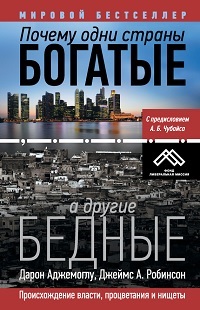 Купить цифровую книгу в ЛитРес, бумажную книгу в Ozon или ЛабиринтеПредисловие к русскому изданиюВ принципе, мою обычную работу по изложению краткого содержания книги выполнил автор предисловия Анатолий Чубайс. Он перечислил четыре школы, занимающиеся обсуждаемыми вопросами, и краткие выводы.Школа №1 – географический детерминизм, представленный Джаредом Даймондом с его книгой Ружья, микробы и сталь: судьбы человеческих обществ, впервые вышедшей на русском языке в 2009 г. Школа №2 – культурный детерминизм. Основоположником этой школы следует считать Макса Вебера с его главной научной работой Протестантская этика и дух капитализма. См. также Сэмюель Хантингтон Столкновение цивилизаций, Лоуренс Харрисон Евреи, конфуцианцы и протестанты: культурный капитал и конец мультикультурализма. Школа №3, к которой относятся авторы книги –институциональная школа. Ее основоположником считают Йозефа Шумпетера с его «созидательным разрушением». См. также Александр Аузан. Институциональная экономика для чайников. И, наконец, материалистическая школа, считающая, что основным фактором, определяющим и уровень развития общества, и степень зрелости его политических институтов, является собственно уровень экономического развития. Этот подход объединяет авторов, имеющих иногда диаметрально противоположные политические взгляды. Достаточно назвать, скажем, основоположника марксизма и Егора Гайдара (см. Долгое время). Авторы описают еще одну «школу невежества». Базовая идея – власти принимают ошибочные решения просто от отсутствия необходимых знаний.Основные концепции книги. В течение длительного времени (столетия, а иногда и тысячелетия) народы накапливают незначительные изменения в уровне сложности общества и действующих в нем социальных механизмов. В какой-то исторический момент происходит масштабное изменение внешней среды (например, высадившиеся на новых землях колонисты сталкиваются с абсолютно новой средой). Какие-то общества оказываются способны не просто принять эти вызовы, а адаптировать, встроить их в свою культуру через рождающиеся в этот момент инклюзивные институты, а для других этот же процесс освоения идет через усиление ранее существовавших экстрактивных институтов. Само по себе зарождение инклюзивных институтов требует совпадения нескольких предпосылок в единственно правильный исторический момент времени («точка перелома»). Главная из этих предпосылок – наличие широкой коалиции разнородных сил, заинтересованных в создании новых институтов, и долгосрочное признание каждой из них права других сил на защиту своих интересов. Инклюзивные и экстрактивные институты запускают сложные обратные связи, которые могут иметь как положительный («благотворная обратная связь»), так и отрицательный («порочный круг») характер. Инклюзивные институты создают устойчивый долгосрочный рост благосостояния. Экстрактивные институты способны запустить рост, однако он будет неустойчивым и недолгосрочным. Рост при инклюзивных институтах допускает «созидательное разрушение» и тем самым поддерживает технический прогресс и инновации. Экстрактивные институты лишь в весьма ограниченных масштабах способны запустить инновационные процессы.А. Б. ЧубайсГлава 1. Так близко – и так по-разномуГород Ногалес разделен пополам стеной. К северу от стены расположен американский Ногалес: округ Санта Круз, штат Аризона, США. Средний доход на семью в этом городе – 30 000 долларов в год. К югу от стены находится мексиканский Ногалес, штат Сонора. Доход средней семьи в нем равен примерно 10 000 долларов США (рис. 1).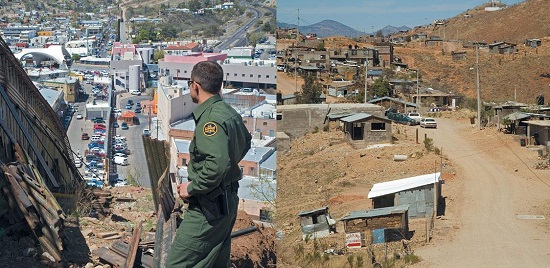 Рис. 1. Ногалес – город, разделенный стеной: к северу – штат Аризона (США), к югу – штат Сонора (Мексика)XVI в. – начало колонизации Америки. После первоначального периода грабежей и охоты за золотом и серебром испанцы создали сеть институтов, нацеленных на эксплуатацию коренного населения. Все меры были направлены на снижение жизненного уровня коренных жителей до минимума и удержание всех доходов сверх этого минимума в пользу испанцев. Такой результат достигался экспроприацией земель, принуждением к труду, высокими налогами и высокими ценами на товары, покупка которых также была принудительной. Хотя эти институты обогатили испанскую корону и сделали конкистадоров и их потомков очень состоятельными людьми, они же превратили Латинскую Америку в континент с самым высоким уровнем неравенства в мире и подорвали его экономический потенциал.Когда испанцы в 1490-х годах начали свое завоевание обеих Америк, Англия была второстепенной европейской страной, только-только оправлявшейся от разрушительных последствий гражданской войны Алой и Белой розы. Она была не в состоянии ни принять участие в схватке за золото и другую добычу колонизаторов, ни заняться выгодной эксплуатацией коренного населения Нового Света. Но примерно сто лет спустя, в 1588 году, Европу потряс неожиданный разгром «Непобедимой армады» – флотилии, которую испанский король Филипп II пытался использовать для вторжения в Англию. Победа англичан была не просто военным успехом, это был знак их растущей уверенности в своих силах на море, и эта уверенность в конце концов позволит Англии принять участие в соперничестве колониальных империй.Первая попытка англичан основать колонию на острове Роанок в Северной Каролине состоялась в 1585–1587 годах и обернулась полным провалом. В 1607-м они попробовали еще раз. 14 мая 1607 года была основана колония Джеймстаун в Виргинии. Ее возглавил капитан Джон Смит. Смит был первым, кто понял, что весьма успешная модель колонизации, которую создали Писарро и Кортес, попросту не работает в Северной Америке. Ее отличия от Южной были слишком фундаментальными. Смит выяснил, что у жителей Вирджинии, в отличие от инков и ацтеков, не было золота, и их нельзя было заставить работать на колонистов. Смит понял: чтобы появился шанс создать жизнеспособную колонию, работать в ней должны сами колонисты.Вирджинской компании понадобилось время, чтобы осознать, что первоначальная модель колонизации провалилась в Северной Америке. Поскольку силовое принуждение не сработало ни в отношении местного населения, ни в отношении самих поселенцев, пришлось создать стимулы для работы последних. В 1618 году компания утвердила «подушную систему», согласно которой каждый мужчина поселенец получал по 50 акров земли плюс еще по столько же за каждого члена его семьи и за каждого слугу, которого семья могла привезти с собой в Вирджинию. Поселенцы получили в собственность свои дома и были освобождены от принудительного труда, а в 1619 году в колонии была учреждена Генеральная ассамблея, и каждый взрослый мужчина теперь мог участвовать в разработке законов и управлении колонией. Это событие положило начало демократии в Соединенных Штатах.По мере развития Северной Америки англичане будут снова и снова пытаться последовать примеру испанцев и установить институты, которые жестко ограничивали бы экономические и политические права всех колонистов, за исключением самых привилегированных. Однако каждый раз эти планы будут проваливаться так же, как это произошло в Вирджинии.В 1663 году была основана и пожалована восьми лордам собственникам (включая сэра Энтони Эшли Купера) колония Каролина. Эшли Купер и его консультант, великий английский философ Джон Локк, составили документ под названием «Основополагающие установления Каролины», который рисовал идеал иерархического общества, находящегося под контролем землевладельческой элиты. Преамбула гласит: «Управление сей провинцией следует привести в соответствие с установлениями нашей монархии, частью коей эта провинция является; и нам следует избегать построения многолюдной демократии».Однако попытка установить эти драконовские законы в Мэриленде и Каролине провалилась, так же как ранее провалилась подобная попытка в Вирджинии. Похожими оказались и причины неудачи: во всех трех случаях оказалось невозможным загнать поселенцев в жесткие рамки иерархического общества просто потому, что у них было слишком много иных возможностей в Новом Свете. К 1720-м годам все колонии, которые впоследствии составят Соединенные Штаты, имели схожие формы государственного устройства. Во всех были губернаторы и ассамблеи, основанные на представительстве всех мужчин, владевших какой-либо собственностью.Это отнюдь не было демократией; женщины, рабы и колонисты, у которых не было собственности, не могли голосовать в ассамблее. Однако политических прав у колонистов было гораздо больше, чем в большинстве государств того времени. Именно эти ассамблеи и их лидеры объединились, чтобы провести в 1774 году Первый Континентальный конгресс, ставший прелюдией к провозглашению независимости США. Ассамблеи считали, что имеют право определять принципы собственного формирования и самостоятельно устанавливать налоги. Это, как мы знаем, повлекло большие проблемы для английских колониальных властей.Неслучайно именно Соединенные Штаты, а не Мексика, построили свое развитие на основополагающих документах, которые декларировали принципы демократии, ограничивали возможности правительства и оставляли больше властных рычагов в распоряжении гражданского общества. Документ, который делегаты штатов в мае 1787 г. собрались написать в Филадельфии, был итогом длительного процесса, начало которому было положено созданием Генеральной ассамблеи в Джеймстауне в 1619 году.Антонио Лопеса де Санта Анны был президентом 11 раз, и за время его правления Мексика потеряла Аламо и Техас и проиграла катастрофическую американо-мексиканскую войну, лишившись в результате территорий, которые позже станут американскими штатами Аризона и Нью-Мексико. Между 1824 и 1867 годами в Мексике сменилось 52 президента, и лишь немногие из них пришли к власти в соответствии с регламентом конституции. Последствия такой беспрецедентной политической нестабильности для экономических институтов и стимулов очевидны. Прежде всего, нестабильность привела к тому, что права собственности оказались не защищены.Мексиканская декларация о независимости была принята, чтобы защитить экономические институты, сформированные в колониальный период, – те самые институты, которые, по словам великого немецкого географа и исследователя Латинской Америки Александра фон Гумбольдта, превратили Мексику в «страну неравенства» (любопытно, что у Александра был старший брат, см. Вильгельм фон Гумбольдт. О пределах государственной деятельности). Эти институты, закрепив эксплуатацию коренного населения как основу экономики и всего общества, заблокировали стимулы, которые бы побуждали граждан проявлять инициативу. И в те же самые годы, когда в США пришла промышленная революция, Мексика начала беднеть.Хотя от экономических институтов зависит, будет страна бедной или богатой, именно политика и политические институты определяют выбор этих экономических институтов. В конечном счете хорошие экономические институты в США стали следствием работы политических институтов, которые складывались постепенно, начиная с 1619 года. Наша теория неравенства покажет, как политические и экономические институты взаимодействуют и порождают богатство и бедность и как различные части мира обретают те или иные институты. Различные сочетания институтов, существующие сегодня в разных странах, глубоко укоренены в истории, поскольку после того как общество было организовано определенным образом, эти институты меняются редко и медленно.Эта институциональная устойчивость и силы, стоящие за ней, помогают объяснить и то, почему с неравенством так трудно бороться. Хотя именно институты отвечают за разницу между Мексикой и Соединенными Штатами, это совершенно не означает, что в Мексике сложился консенсус о том, что институты нужно изменить. Сильные мира сего и остальные граждане часто расходятся во мнениях о том, какие институты нужно сохранить, а какие следует поменять.Глава 2. Теории, которые не работаютБольшая часть теорий, предложенных учеными специалистами в различных общественных науках и пытающихся найти истоки богатства и бедности, попросту не работают и не могут объяснить сложившееся положение вещей.Одна из широко распространенных и популярных теорий, объясняющих мировое неравенство, – это теория о влиянии географических условий. Однако мировое неравенство не может быть объяснено через воздействие климата, болезней или других факторов, упоминающихся в разных версиях географической теории. Просто вспомните город Ногалес. Одна его часть отделена от другой не разными климатическими поясами, географической удаленностью или эпидемиологической обстановкой, а просто границей между США и Мексикой. Не географические условия определили тот факт, что неолитическая революция развернулась именно на Ближнем Востоке, и не географические условия – причина его последующего сравнительного отставания. Расширение и консолидация Османской империи и ее институциональное наследие – вот что препятствует процветанию Ближнего Востока сегодня.Другая популярная теория связывает процветание народов с культурными факторами. Эта теория, так же как географическая, имеет благородную родословную и может проследить свое происхождение как минимум до великого немецкого социолога Макса Вебера, который утверждал, что Реформация и протестантская этика, которая лежала в ее основе, были ключевыми факторами быстрого развития индустриального общества в Западной Европе.Многие верят, что Латинская Америка никогда не будет богатой, потому что ее жители по природе своей транжиры и голодранцы, заложники особой иберийской культуры – «культуры маньяна» (от исп. завтра). А когда-то многие верили, что традиции китайской культуры, в частности конфуцианские ценности, неблагоприятны для экономического роста. Сейчас, однако, о роли китайской трудовой этики в быстром экономическом росте в Китае, Гонконге и Сингапуре не говорит только ленивый.Теория о влиянии культуры полезна в том смысле, что связанные с культурой социальные нормы имеют большое значение, с трудом меняются и часто поддерживают институциональные различия, которые, как мы утверждаем в этой книге, могут объяснить мировое неравенство. Но по большей части эта теория бесполезна, поскольку те аспекты культуры, которые особенно часто привлекают к себе внимание, – религия, этические принципы, «африканские» или «латиноамериканские» ценности, – как раз не особенно важны для понимания того, как возникло нынешнее неравенство и почему оно столь устойчиво. Другие аспекты культуры – такие как уровень доверия в обществе и склонность членов этого общества к кооперации друг с другом – важнее, но они в основном суть следствие работы определенных институтов, а не самостоятельная причина неравенства.А как насчет протестантской этики Макса Вебера? Возможно, Нидерланды и Англия – преимущественно протестантские страны – и были первыми примерами экономического чуда в Новое время, но особой связи между их успехами и их религией не было. Франция, страна преимущественно католическая, повторила успех голландцев и англичан уже в XIX веке, а сегодня и Италия присоединилась к этой группе процветающих стран (Воодушевленный работой Макса Вебера, я решил показать, как его идеи нашли отражение в начале XXI в. Увы… Статистика их не подтверждает, см. Религия и богатство народов).Большинство экономистов и советников при правительствах всегда сосредоточены на том, как сделать «все правильно», однако, что действительно нужно – так это понять, почему бедные страны делают «все неправильно». Нужно понять, как на самом деле принимаются решения, кто получает право их принимать и почему эти люди принимают именно такие решения, какие принимают. Традиционно экономисты игнорировали политику, но именно понимание того, как работает политическая система, является ключом к тому, чтобы объяснить мировое экономическое неравенство.Мы утверждаем, что путь к процветанию лежит через решение базовых политических проблем. Именно потому, что экономика исходила из того, что политические проблемы уже решены, она не смогла найти убедительного объяснения мировому неравенству.Глава 3. Как возникают богатство и бедностьЭкономическая катастрофа в Северной Корее, которая погрузила миллионы людей в пучину голода, особенно поразительна именно при сравнении с ситуацией в Южной Корее: ни культура, ни география, ни разница в образовании не могут объяснить расходящиеся все дальше траектории развития двух Корей. Мы должны изучить институты этих стран, чтобы найти ключ.Экономические институты, подобные тем, что существуют в США или Южной Корее, мы назовем инклюзивными (от англ. inclusive – «включающие в себя», «объединяющие»). Они стимулируют участие больших групп населения в экономической активности. Частью инклюзивных институтов обязательно являются защищенные права частной собственности, беспристрастная система правосудия и равные возможности для участия всех граждан в экономической активности; эти институты должны также обеспечивать свободный вход на рынок для новых компаний и свободный выбор профессии и карьеры для всех граждан. Мы называем институты противоположные инклюзивным, – экстрактивными, то есть направленными на то, чтобы выжать максимальный доход из эксплуатации одной части общества и направить его на обогащение другой части (от англ. to extract – «извлекать», «выжимать»).Инклюзивные экономические институты готовят почву для успешной работы двух важнейших двигателей экономического роста и процветания: технологических инноваций и образования.Политические институты – это совокупность правил, которые формируют систему стимулов для различных политических игроков. Политические институты определяют, у кого в обществе есть власть и как этот кто-то может ее использовать. Абсолютистские политические институты, такие как в Северной Корее или колониальной Латинской Америке, помогают тем, кто обладает властью, подстроить экономические институты под себя, то есть приспособить их для собственного обогащения. Политические институты, которые распределяют власть между разными силами и группами в обществе и при этом ограничивают все эти группы в применении этой власти, порождают плюралистические политические системы.Между политическим плюрализмом и инклюзивными экономическими институтами существует прямая связь. Также важную роль играет и в достаточной степени централизованное и сильное государство. Мы будем называть инклюзивными политические институты, которые являются одновременно достаточно плюралистическими и централизованными. Если хотя бы одно из этих условий не соблюдено, мы будем классифицировать политические институты как экстрактивные. Между экономическими и политическими институтами существует сильная синергия. Экстрактивные политические институты концентрируют власть в руках элиты и не ограничивают ее в том, как и на что это власть может употребляться.Их синергия, однако, не ограничивается только этим. Если в условиях экстрактивных политических институтов появляется конкурирующая группа с иными интересами и ей удается одержать победу, она, как и ее предшественники, почти не ограничена в том, как и на что она использует полученную власть. Это создает для пришедшей к власти группы стимулы сохранить экстрактивные политические и воссоздать экстрактивные экономические институты.В свою очередь, инклюзивные экономические институты появляются в результате работы инклюзивных политических институтов, которые распределяют власть среди широкого круга граждан и накладывают ограничения на ее произвольное применение. А инклюзивные экономические институты тем временем распределяют доходы и активы среди более широкого круга лиц, что обеспечивает устойчивость инклюзивных политических институтов.Может показаться самоочевидным, что все без исключения заинтересованы в построении таких институтов, которые ведут к процветанию. Но это не так.Экономический рост и технологические инновации создаются в результате процесса, который великий экономист Джозеф Шумпетер называл «созидательным разрушением». В ходе этого процесса старые технологии заменяются новыми; новые сектора экономики привлекают ресурсы за счет старых; новые компании вытесняют признанных ранее лидеров. Новые технологии делают старое оборудование и навыки обращения с ним ненужными. Таким образом, инклюзивные институты и экономический рост, который они подстегивают, порождают как победителей, так и проигравших, как среди экономических, так и среди политических игроков. Боязнь созидательного разрушения часто лежит в основе сопротивления созданию инклюзивных экономических и политических институтов.Глава 4. Груз истории: небольшие отличия и точки переломаПандемия чумы в середине XIV в. прокатилась по всей Европе, и повсюду погибла примерно одна и та же доля населения. С демографической точки зрения последствия чумы в Восточной Европе были такими же, как в Англии и Западной Европе. Теми же самыми были и социально экономические следствия чумы: рабочих рук не хватало, и люди стали требовать большей свободы от своих хозяев. Однако на востоке Европы дефицит рабочей силы стимулировал феодалов к тому, чтобы поддерживать экстрактивный характер рынка труда, в основе которого лежал крепостной труд. В Англии феодалы пытались добиться той же цели. Однако там переговорная сила крестьян оказалась достаточной, чтобы они добились своего. Не так обстояли дела в Восточной Европе.Хотя в 1346 году большой разницы между политическими и экономическими институтами Западной и Восточной Европы не было, к началу XVII столетия это были уже два разных мира. На Западе работники были свободны от феодальных повинностей и пут феодального права, и им скоро предстояло оказаться в самом центре бурно развивающейся рыночной экономики. Крестьяне Восточной Европы тоже становились частью рыночной экономики, но лишь в качестве крепостных, которых силой заставляют работать на хозяина и выращивать сельскохозяйственные продукты, пользующиеся спросом на Западе. Интересно, что такая институциональная дивергенция случилась как раз с теми двумя регионами, которые очень мало различались в начале пути: на востоке феодалы были немного более сплоченными, у них было несколько больше прав, а их земельные владения были менее рассредоточены территориально. В то же время города Восточной Европы были меньше по размеру и более бедными, а крестьяне – хуже организованы. В масштабах истории эти различия кажутся небольшими. Однако они оказались очень важными для жителей обоих регионов: когда феодальный порядок был подорван «черной смертью», эти небольшие различия направили Западную и Восточную Европу по разным траекториям институционального развития.«Черная смерть» – это яркий пример исторической «точки перелома»: важного события или стечения обстоятельств, которое разрушает существующий экономический и политический порядок. Точка перелома подобна обоюдоострому мечу, удар которого может резко повернуть траекторию развития страны как в одну, так и в другую сторону. С одной стороны, в точке перелома замкнутый круг воспроизводства экстрактивных институтов может быть разрушен и им на смену могут прийти более инклюзивные институты, как это произошло в Англии. С другой стороны, экстрактивные институты могут еще более укрепиться, как это произошло в Восточной Европе.Англия была первой страной, которая смогла совершить прорыв и добиться устойчивого экономического роста в XVII веке. Масштабным сдвигам в английской экономике предшествовали английские революции, которые изменили экономические и политические институты страны, сделав их гораздо более инклюзивными, чем когда-либо прежде. Эти институты возникли не как результат консенсуса; наоборот, их породила ожесточенная борьба за власть между различными группировками, которые оспаривали легитимность друг друга и добивались установления таких институтов, которые будут выгодны только им самим. Кульминацией конфликта, развернувшегося в XVI–XVII веках, стали два события: Английская гражданская война (1642–1651) и Славная революция (1688). Последняя ограничила власть короля и его министров и передала парламенту полномочия для формирования экономических институтов.Государство создало систему институтов, которые стимулировали инвестиции, инновации и торговлю. Оно твердо защищало права собственности, включая права собственности на идеи, закрепленные в патентах, что было необыкновенно важно для стимулирования инноваций. Государство поддерживало правопорядок в стране. Беспрецедентным в английской истории было распространение принципов английского права на всех граждан. Прекратилось произвольное установление новых налогов, а почти все монополии были упразднены.Дивергенция путей развития Англии, Франции и Испании в XVII веке ярко иллюстрирует, как небольшие отличия между странами, проходя через точки перелома, становятся определяющими для их судеб. Точки перелома столь важны потому, что они воздвигают труднопреодолимые барьеры на пути постепенного самоусовершенствования системы, основанной на синергии между экстрактивными политическими и экстрактивными экономическими институтами (очень созвучно с точками бифуркации в теории неравновесных систем; подробнее см. Илья Пригожин. Порядок из хаоса).Институты Западной Европы не всегда так сильно отличались от своих аналогов на востоке. Дивергенция началась в XIV веке, когда пришла «черная смерть». Существовавшие до того отличия были небольшими. И действительно, Англия и Венгрия даже управлялись членами одной и той же семьи – Анжуйского дома. Принципиальные отличия между Западом и Востоком проявились только после пандемии чумы, и именно они предопределили все большее расхождение траекторий развития в XVII–XIX веках (рис. 2).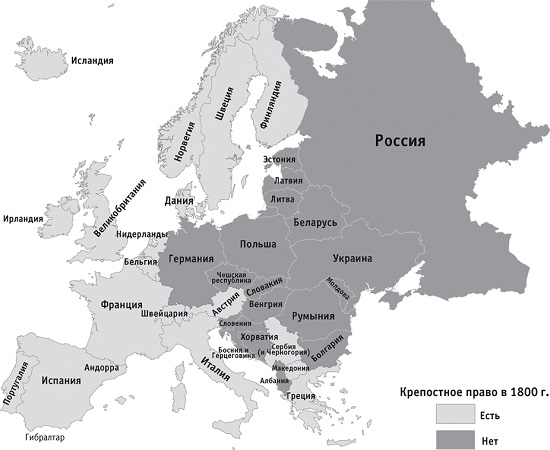 Рис. 2. Крепостное право в Европе в 1800 г. (указаны современные границы государств)В тоже время путь развития не является исторически детерминированным, неизбежным: он зависит от конкретных обстоятельств в точке перелома. На какой путь институционального развития встанет страна, зависит, в частности, от того, какая из враждующих групп одержит верх, какие группы смогут составить коалицию с другими, какие политические лидеры смогут повернуть ситуацию в свою пользу.Глава 5. Экономический рост в условиях экстрактивных институтовПримерно после 9600 г. до н. э. средняя температура на Земле выросла на 7°С всего за одно десятилетие и с тех пор уже не падала до минимумов ледникового периода. Археолог Брайан Фейган называет этот продолжающийся до сих пор период «длинным летом». Потепление климата стало точкой перелома, которая привела к «неолитической революции», в ходе которой люди перешли к оседлому образу жизни и начали заниматься земледелием и животноводством.Самые ранние свидетельства о земледелии и животноводстве, и в частности об одомашнивании растений и животных, обнаружены на Ближнем Востоке, главным образом у подножий холмов на территории, которая простирается от юга современного Израиля вплоть до Северного Ирака.Географически детерминированное объяснение причин неолитической революции – это объяснение занимает центральное место в теории Джареда Даймонда – состоит в том, что она произошла там, где людям – просто в силу счастливого стечения обстоятельств – было доступно много видов растений и животных, пригодных для одомашнивания. Земледелие и скотоводство стали привлекательными и побудили людей к оседлости. А уже после того, как люди стали оседлыми, в обществе появилась иерархия, возникла религия и другие социальные институты.Этот подход имеет много сторонников, однако изучение памятников натуфийской культуры указывает, что телега в теории Даймонда поставлена впереди лошади. Институциональные изменения произошли в древних сообществах до того, как они перешли к оседлому сельскому хозяйству. И именно эти институциональные изменения стали причиной как перехода к оседлости, так и неолитической революции (переходу к земледелию). Хотя экономический рост у натуфийцев был очень важным, революционным для своего времени явлением, он все же оставался ростом в условиях экстрактивных институтов.История цивилизации майя иллюстрирует не только возможности роста при экстрактивных институтах, но и принципиальные ограничения, с которыми этот рост сталкивается, а именно угрозу политической нестабильности: различные группы, соперничающие за контроль над рентой, начинают воевать друг с другом, и это в конце концов приводит к крушению общества и государства. Первые города майя появились около 500 года до н. э. Однако их век оказался сравнительно недолгим, и уже к I веку н. э. они перестали существовать. Новая эпоха – так называемый классический период – продолжалась с 250 до 900 года; это было время расцвета культуры майя. Но за следующие шестьсот лет и эта цивилизация пришла в упадок: к началу XVI столетия, когда в эти края прибыли испанские конкистадоры, величественные дворцы и храмы майя в Тикале, Паленке и Калакмуле заросли тропическим лесом. Их руины были заново открыты только в XIX веке.Рост при экстрактивных институтах неустойчив. По своей сути, экстрактивные институты не способствуют процессу созидательного разрушения и в лучшем случае помогают добиться очень ограниченного технического прогресса. В результате экономический рост, основанный на таких институтах, имеет естественный «потолок» и рано или поздно закончится. Советский опыт иллюстрирует эту проблему очень ярко.Отсутствие созидательного разрушения и инноваций – не единственная причина, по которой рост при экстрактивных институтах принципиально ограничен. История городов государств майя иллюстрирует более зловещий и, увы, более частый итог такого роста, также обусловленный внутренней логикой экстрактивности. Поскольку экстрактивные институты создают колоссальные богатства для элиты, у других общественных групп возникает огромный соблазн силой отнять у элиты власть над этими институтами и заменить собой элиту. Поэтому нестабильность и вооруженная борьба за власть являются родовыми чертами экстрактивного роста. Причем они не только усиливают неэффективность, но и могут обратить вспять процесс консолидации государства, а иногда даже ввергнуть страну в пучину полной анархии и хаоса, как это случилось с городами государствами майя на закате классического периода.Глава 6. Отдаляясь друг от другаОдной из основ экономического развития Венеции в XI–XIV вв. стала серия инноваций в области контрактного права, сделавшая экономические институты значительно более инклюзивными. Самым знаменитым из этих изобретений была комменда (commenda), зачаточный тип акционерного общества, срок существования которого ограничивался продолжительностью одного торгового плавания. В состав комменды входило два партнера – купец путешественник и остававшийся в Венеции инвестор (commendator).Экономическая инклюзивность и возвышение все новых семей, разбогатевших на торговле, вынуждали политическую систему становиться все более открытой. В развитии Венеции мы снова вполне отчетливо видим, как инклюзивные экономические и политические институты начинают поддерживать друг друга. Однако, появление каждой новой волны предприимчивых молодых людей, разбогатевших благодаря комменде и подобным экономическим институтам, приводило к снижению доходов представителей старой элиты, которой на рубеже XIII–XIV вв. удалось ограничить проникновение новых людей в политические структуры.И дело не ограничивалось снижением доходов – порой речь заходила об угрозе их политической власти. Аристократы, заседавшие в Большом совете, постоянно испытывали искушение закрыть доступ к системе для новых людей. После политического «закрытия» Большой совет решил произвести и экономическое. Наряду с переходом к экстрактивным политическим институтам начался переход к экстрактивным экономическим институтам. Самым важным было запрещение комменды. Была организована система принадлежащих государству торговых галер, и начиная с 1324 года граждан, желавших заняться коммерцией, стали облагать высокими налогами. Международная торговля окончательно сосредоточилась в руках старых семей. Это было началом конца Венеции как процветающего государства.В наши дни Венеция богата лишь потому, что люди, зарабатывающие деньги где-то совсем в других местах, предпочитают тратить их в Венеции, наслаждаясь картинами ее былой славы. Тот факт, что развитие инклюзивных институтов может повернуть вспять, наглядно демонстрирует отсутствие какого-либо простого, кумулятивного процесса институциональных улучшений. Кроме того, небольшие институциональные различия, играющие важнейшую роль в точках переломов, являются по своей природе крайне мимолетными. В силу своей неустойчивости они могут оказаться обратимыми.В случае Рима водоразделом стал переход от республики (510–49 гг. до н. э.) к империи (49 г. до н. э. – 476 г. н. э.), что со временем привело к смутам, нестабильности, а в конце концов – к крушению государства.К началу V века варвары буквально стояли у ворот Римской империи. Однако успехи готов, гуннов и вандалов в борьбе против Рима были симптомом, а не причиной падения римской державы. Ведь во времена республики Риму приходилось противостоять куда более организованным и опасным противникам, например, карфагенянам. Причины падения Рима сходны с причинами, которые привели к упадку города государства майя. И там, и здесь это падение было предопределено работой все более экстрактивных политических и экономических институтов, вызывавших все новые распри и гражданские войны. Причины падения Рима можно проследить в глубину истории вплоть до времени, когда Август сосредоточил в своих руках единоличную власть, в результате чего политические институты постепенно стали дрейфовать в сторону экстрактивности.Экономический рост во времена Римской республики был впечатляющим. Однако этот рост был ограниченным и неустойчивым. Рост опирался на сравнительно высокую производительность в сельском хозяйстве, поступление значительных ресурсов из провинций и на международную торговлю, однако не подкреплялся ни технологическим прогрессом, ни созидательным разрушением.Несмотря на всю важность наследия Рима, развитие институтов в Британии и британская промышленная революция не были прямыми плодами этого наследия. Хотя исторические факторы в той или иной степени определяют, как именно пойдет процесс развития институтов, однако это не простое и не предопределенное влияние, проявляющееся к тому же лишь кумулятивно. Древний Рим и средневековая Венеция наглядно показывают, как легко могут быть обращены вспять первые шаги в сторону инклюзивности. Экономический и институциональный ландшафт, созданный римской цивилизацией в Европе и на Ближнем Востоке, не привел к укоренению инклюзивных институтов в этих регионах в последующие столетия.В действительности этим институтам предстояло прежде всего возникнуть и в наибольшей степени развиться как раз в Англии, где римляне имели самые слабые позиции и откуда они исчезли практически в одночасье в V веке. Вместо этого, как мы говорили в главе 4, история делает свое дело при помощи институциональных сдвигов, создающих институциональные различия (пусть пока и небольшие), которые затем усиливаются при взаимодействии с точками перелома. Это происходит из-за того, что подобные различия часто настолько незначительны, что могут быть легко сглажены и не всегда проявляются вследствие обычного кумулятивного процесса.Крушение Рима создало децентрализованный политический ландшафт, а это, в свою очередь, привело к установлению феодального порядка. Исчезновение рабства и возникновение свободных городов представляли собой длительные, растянутые во времени (и, разумеется, исторически вовсе не детерминированные) побочные продукты этого развития.Глава 7. Поворотный моментУильям Ли в конце XVII в. изобрел вязальную машину. Однако, попытка получить патент закончилась отказом короля: механизация лишит людей работы, создаст безработицу, приведет к политической нестабильности и будет угрожать королевской власти. Станок для вязания чулок обещал огромный рост производительности, но она же грозила запустить процесс созидательного разрушения. Реакция на блестящее изобретение Ли иллюстрирует основную идею этой книги. Боязнь созидательного разрушения – это главная причина, по которой рост уровня жизни, начиная с неолитической эпохи и до промышленной революции, не был устойчивым.История Англии полна конфликтов между монархией и ее подданными. В 1215 году бароны восстали против короля Иоанна и заставили его подписать на лугу Раннимед близ Лондона Великую хартию вольностей. Согласно хартии, король был обязан советоваться с баронами, если хотел поднять налоги. Борьба за политические институты продолжалась, и власть монарха была ограничена еще в большей степени, когда в 1265 году был учрежден выборный парламент. Многим членам парламента совершенно не нравились попытки короны усилить собственную власть, и они-то и составили то ядро сопротивления монархии, сила которого проявится гораздо позже в ходе Английской, а затем и Славной революций.В экономике экстрактивность институтов проявлялась не только в случаях, подобных истории с изобретением Уильяма Ли: повсюду были монополии, монополии… К 1621 году в Англии насчитывалось семь тысяч монополий. Они препятствовали той самореализации талантов, которая жизненно важна для экономического процветания.После 1688 года права собственности стали гораздо более защищенными – частично благодаря тому, что защита этих прав была в интересах многих членов парламента, частично из-за того, что на созданные к этому времени плюралистические институты можно было оказывать влияние путем подачи петиций. После 1688 года политическая система стала значительно более инклюзивной и создала в Англии условия относительного равенства.Расширение политического участия стало той почвой, на которой после Славной революции вырос плюрализм. Если бы все те, кто боролся против Стюартов, имели схожие интересы, то свержение Стюартов напоминало бы победу Ланкастеров над Йорками: интересы одной узкой группы взяли верх над интересами другой. В конце концов это свержение привело бы к воссозданию в той или иной форме все тех же экстрактивных институтов. Широкая же коалиция означала, что спрос на создание плюралистических политических институтов будет выше. Без определенной доли плюрализма существовала опасность, что чьи-то интересы возобладают в ущерб интересам других. Тот факт, что парламент после 1688 года представлял такую широкую коалицию, – это важнейшая причина того, что парламент вынужден был принимать петиции, даже если они исходили от представителей слоев, не представленных в нем, в том числе и от тех, кто вовсе не имел права голоса. Это был ключевой фактор в противодействии попыткам какой-либо одной группы установить монополию за счет других.Глава 8. Только не у нас: барьеры на пути развитияАбсолютизм и недостаток централизации (или слабая централизация) – это два различных барьера на пути развития промышленности. Но они также связаны между собой: оба поддерживаются, с одной стороны, страхом перед созидательным разрушением, а с другой – осознанием того факта, что процесс политической централизации часто ведет к укреплению абсолютизма. Сопротивление политической централизации мотивируется теми же соображениями, что и сопротивление инклюзивным политическим институтам: прежде всего страхом утраты политической власти (в данном случае – в пользу более централизованного государства и тех, кто его контролирует).Петр Великий, правивший в 1682–1725 годах, основал новую столицу, Санкт Петербург, вырвав таким образом власть из рук старой аристократии – московского боярства. Приступая к созданию современного бюрократического государства и модернизации армии, он распустил боярскую Думу, посадившую его на престол, и ввел «Табель о рангах» – совершенно новую социальную иерархическую систему, в основе которой лежала государева служба. Он также поставил под контроль Церковь. В ходе этого процесса политической централизации Петр отбирал власть у других институтов и концентрировал ее в собственных руках.Многие страны, не сумевшие ответить на важнейшие вызовы промышленной революции, оказались за бортом прогресса и не смогли воспользоваться преимуществами, которые сулило развитие промышленности. Это случилось по разным причинам – в результате действия абсолютистских и экстрактивных политических институтов, как в Османской империи, или же из-за отсутствия политической централизации, как в Сомали.Фундамент государственного здания Испании был заложен в 1492 году, когда в результате брака королевы Изабеллы и короля Фердинанда объединились королевства Арагон и Кастилия. В этом же году завершилась и реконкиста – долгий процесс вытеснения мусульман с Пиренейского полуострова. Арабы и берберы завоевали эти области еще в VIII веке. Последнее мусульманское государство на Пиренейском полуострове, Гранада, как раз и покорилось христианам в том же году, когда объединились Арагон и Кастилия, а Колумб достиг Американского континента и провозгласил над новыми землями суверенитет Изабеллы и Фердинанда, финансировавших его плавание.Процесс создания и укрепления абсолютистского режима в Испании финансировался разработкой месторождений ценных металлов, которые были открыты в Америке. В момент слияния Кастилии и Арагона Пиренейский полуостров был одним из самых экономически успешных регионов Европы. После укрепления своей абсолютистской политической системы Испания пришла сначала к относительному, а с начала XVII века и к абсолютному экономическому упадку. Колониальные товары, которые в Испании наполняли королевскую казну, в Англии обогащали зарождающийся класс купцов. Именно это купеческое сословие обеспечит в дальнейшем динамичность ранней английской экономики и станет стержнем политической коалиции противников абсолютизма.И Королевство Кастилия, и Королевство Арагон имели собственные кортесы – парламент, представляющий различные группы (estates) государства. К XV столетию в кортесах были представлены лишь 18 городов, каждый из которых делегировал двоих депутатов. Поэтому кортесы не отражали интересов столь же широких слоев общества, как английский парламент, и они так и не превратились в орган, где сталкиваются различные интересы и который стремится ограничить абсолютизм.Живучесть и даже укрепление абсолютизма в Испании – еще один пример небольших изначальных отличий, которые приобретают серьезное значение в критические переломные моменты. В данном случае небольшие отличия Испании от Англии состояли в разной структуре и разной силе представительских институтов, а переломным моментом стало открытие Америки.Абсолютизм утвердился не только в большинстве стран Европы, но и в Азии, и там он точно так же препятствовал индустриализации в переломное время промышленной революции. Это хорошо иллюстрируют примеры китайских династий Мин и Цин или турецкой династии Османов. При династии Сун (960–1279) Китай был мировым лидером по числу технологических инноваций. Китайцы изобрели часы, компас, порох, бумагу и бумажные деньги, фарфор, доменную печь для выплавки чугуна – и все это намного раньше, чем в Европе. А прялка и водяное колесо появились в Китае примерно в то же время, когда их стали использовать в Европе. Как следствие этого, уровень жизни в Китае в 1500 году был по крайней мере не ниже, чем в Европе. К тому же многие века в Китае существовало централизованное государство, посты в котором распределялись на меритократической основе. Однако государственным строем Китая была абсолютная монархия, и экономический рост происходил в условиях экстрактивных институтов.В эпоху династий Мин и Цин, сменивших династию Сун, государство стало затягивать гайки еще сильнее. Было запрещено международное, а затем и прибрежное мореплавание. Причина, по которой династии Мин и Цин противились международной торговле, нам вполне понятна – это боязнь созидательного разрушения. Основной целью власти была политическая стабильность. Международная торговля рассматривалась как потенциально дестабилизирующий фактор, поскольку она обогащает класс купцов и со временем те неизбежно поднимут голову и потребуют политических прав, как это случилось в Англии во время атлантической экспансии. Последствия подобного контроля над экономикой предсказуемы: китайская экономика в течение XIX и в начале XX века пребывала в застое, в то время как в экономиках многих других стран происходила индустриализация. К 1949 году, когда Мао Цзэдун установил в Китае коммунистический режим, это была одна из беднейших стран мира.Глава 9. Развитие вспятьВ XIV–XVI веках Юго-Восточная Азия благодаря торговле специями испытывала заметный экономический рост. Однако, на рубеже XVI–XVII вв. Голландская Ост Индская компания уничтожила часть населения и взяла под свой контроль торговлю гвоздикой и мускатным орехом. Местное население предпочло ничего не производить. Они боялись, что голландская компания придет сюда войной из-за пряностей. Мы не знаем, по какому пути пошло бы развитие государств Юго-Восточной Азии, не случись голландской агрессии. Возможно, в них укрепились бы свои собственные формы абсолютизма, а может быть, они еще долго пребывали бы в том же политическом состоянии, что и в конце XVI века. Голландский колониализм в корне изменил направление экономического и политического развития и Молуккских островов, и всего этого региона. Народы Юго-Восточной Азии отвергли деловую активность, стали склоняться к изоляционизму и ко все более абсолютистским формам правления. В течение следующих двух веков у них не было никаких шансов воспользоваться преимуществами тех инноваций, которые распространялись по всему миру в ходе промышленной революции.Учитывая экстрактивные экономические и политические институты, основанные на работорговле, индустриализация не получила распространения в Черной Африке. Этот регион переживал застой и даже регресс, в то время как другие части света реформировали свои новые, современные экономики.Концепция «двойственной экономики», впервые была предложена в 1955 году сэром Артуром Льюисом. Для многих слаборазвитых или недостаточно развитых экономик характерна двойственная структура, разделение на «современный» и «традиционный» секторы. Современный сектор, то есть наиболее развитая часть экономики, связан с городом, современной индустрией и использованием технологических новшеств. Традиционный сектор связан с деревней, сельским хозяйством, отсталыми институтами и технологиями. Один из этих отсталых институтов в сельском хозяйстве – общинная (а не частная) земельная собственность. Для целого поколения специалистов по экономике развития, выросших на идеях Льюиса, «проблема развития» решается просто: надо лишь переместить людей и средства из традиционного сектора в современный сектор. В 1979 году Льюис получил Нобелевскую премию за свои работы по экономике развития.Концепция Льюиса во многом верна, однако она упускает из виду общую логику становления двойственной экономики. Отсталость – ситуация, сложившаяся относительно недавно, и она вовсе не естественного происхождения. Эта ситуация была сознательно создана колонизаторами для того, чтобы иметь источник дешевой рабочей силы для собственного бизнеса и возможность избавиться от конкуренции со стороны черных африканцев. Двойственная экономика – это еще один пример отставания, но сложившегося не естественным образом в течение столетий, а искусственно созданного.Глава 10. Распространение процветанияС конца XVIII в. началась колонизация Австралии. Аборигенов было очень мало, так что их эксплуатация была невозможна. Новый Южный Уэльс многими чертами напоминал скорее вирджинский Джеймстаун: элита колонии сочла, что в ее интересах выстроить здесь инклюзивные институты. Единственной рабочей силой здесь были осужденные, а единственным способом сделать их труд продуктивным оказалось платить им за него деньги.К 1850 году избирательное право в Австралии было распространено на всех взрослых белых мужчин. В 1851 году штат Виктория, выделившийся из Нового Южного Уэльса, и штат Тасмания стали первыми в мире регионами, где было введено по-настоящему тайное голосование на выборах, что снизило возможность покупки голосов и коррупцию. До сих пор в англоязычных странах выражение «голосование по-австралийски» служит синонимом термина «тайное голосование».Выстроенные в Соединенных Штатах и Австралии инклюзивные институты привели к тому, что промышленная революция быстро распространилась на эти страны, и они начали богатеть. По той же дороге вскоре пошли и такие колонии, как Канада и Новая Зеландия. Однако были и иные пути к инклюзивным институтам. Большая часть государств Западной Европы выбрала третий способ прийти к инклюзивным институтам под влиянием Французской революции, свергнувшей абсолютизм во Франции и вызвавшей серию межнациональных конфликтов, в ходе которых институциональные реформы распространились почти по всей Западной Европе. Экономическим последствием этих реформ стало появление инклюзивных экономических институтов в большинстве западноевропейских стран, промышленная революция и экономический рост.В течение трех столетий до 1789 года Франция была абсолютной монархией. Французское общество было разделено на три сословия. Духовенство представляло собой первое сословие, вторым сословием было дворянство, к третьему сословию принадлежали все остальные. Дворянство и духовенство не платили налогов. Французская революция одним махом отменила феодальную систему со всеми свойственными ей повинностями и сборами и полностью устранила налоговые льготы для дворянства и духовенства. Устранение строгих границ между социальными и политическими ролями разных сословий привело к падению барьеров, мешавших экономической деятельности. Гильдии и все профессиональные ограничения были отменены, что создало равные для всех конкурентные условия в городах.За революцией последовали несколько десятилетий смуты и войн. Но повернуть вспять движение от абсолютизма и экстрактивного «старого порядка» к инклюзивным политическим и экономическим институтам было уже невозможно. Французская революция принесла с собой много насилия и страданий, хаос и войны. И все-таки благодаря ей развитие Франции перестали тормозить экстрактивные институты, мешавшие ранее экономическому росту и процветанию, как это было в абсолютистских государствах Восточной Европы, таких как Австро-Венгрия и Россия.На развитие революции неизбежное воздействие оказала и война, вспыхнувшая между Францией и так называемой «первой коалицией», состоявшей из нескольких европейских стран во главе с Австрией. Эта война усилила решимость и радикализм революционеров, так называемых «санкюлотов» (Sans culottes – франц. «те, кто не носит кюлотов», то есть коротких панталон до колен. Кюлоты считались признаком аристократии в отличие от длинных брюк, которые носил простой народ). Результатом радикализации стал террор, который стали проводить якобинцы во главе со своими вождями Робеспьером и Сен-Жюстом и который достиг невиданных масштабов после казни Людовика XVI и Марии Антуанетты.Но террор скоро вышел из-под контроля, и в июле 1794 года его жертвами пали сами же его вожди, Робеспьер и Сен-Жюст. Затем последовала фаза относительного спокойствия – сперва под не слишком эффективным управлением Директории (1795–1799), а потом с концентрацией власти в руках триумвирата консулов Дюко, Сийеса и Наполеона Бонапарта. Вскоре консулат сменился единоличным правлением Наполеона. Период с 1799 по 1815 год стал эпохой величайших побед Франции. Эти победы позволили Наполеону беспрепятственно воплощать в жизнь свою политическую волю – проводить реформы и кодифицировать право на огромной подвластной ему территории.Армии наполеона захватили огромную часть континентальной Европы, и почти во всех регионах, куда вторглись французы, существовали порядки, сохранившиеся со времен Средневековья: у власти были короли, принцы и знать, повсюду – и в городе, и в деревне – имелись ограничения торговли. Крепостное право и феодализм во многих из этих стран были куда более укоренены, чем в самой Франции. Гильдии, регулировавшие всю экономическую активность в городах, также были традиционно более сильными в германских землях, чем во Франции. Вожди Французской революции, а затем и Наполеон экспортировали завоевания революции в подобные страны, и это привело к уничтожению абсолютизма и феодальных земельных отношений, к роспуску гильдий и установлению принципа равенства всех перед законом. Таким образом, Французская революция подготовила не только Францию, но и большую часть остальной Европы к построению инклюзивных институтов и к последующему экономическому росту.Несколько европейских государств, встревоженных тем, что происходило во Франции, объединились вокруг Австрии, чтобы напасть на Францию. Все ожидали, что наспех собранные революционные армии будут быстро разгромлены на поле битвы. Однако французская армия оказалась более боеспособной, чем другие страны, благодаря важному нововведению – всеобщей воинской повинности. Введенный в августе 1793 года всеобщий воинский призыв позволил французам выставить огромную армию и получить преимущество, основанное на численном перевесе, еще до того, как на сцену вышел Наполеон с его полководческими талантами.Наполеон желал продолжить и углубить революционные реформы. Что еще более важно, он использовал принципы римского права и идею равенства всех перед законом, сделав их основой законодательной системы, которая теперь известна как кодекс Наполеона. К середине XIX века индустриализация шла полным ходом почти во всех странах, ранее подвергшихся французской экспансии, и лишь в таких государствах, как Австрия или Россия, которые Наполеону не удалось завоевать, или Польша и Испания, где владычество Франции было временным и ограниченным, все еще продолжался застой.Япония была экономически отсталой страной, которой с начала XVII века управлял дом Токугава, чей основатель в 1603 году взял себе титул сёгун, то есть «командующий». Японский император был отстранен от реальной власти, за ним остались чисто церемониальные функции. Окубо Тосимити собрал коалицию и предложил довольно радикальную программу. Хотя в первом пункте и говорилось, что «политическая власть в стране должна вернуться к императорскому двору и все законы должны издаваться двором», далее говорилось:Следует учредить два законодательных органа, Верхнюю и Нижнюю палату, и все меры правительства должны быть основаны на их согласном решении.Членами совета должны стать уважаемые представители землевладельцев, знати и народа, а прошлые традиционные должности, потерявшие значимость и смысл, следует отменить.Иностранные отношения должны регулироваться на основе согласного решения совета.Законы и нормы прошлых лет следует отменить и принять новые.3 января 1868 года была провозглашена Реставрация Мейдзи. Император Мейдзи был вновь облечен всей полнотой власти. Следствием Реставрации Мейдзи стало начало институциональных реформ в Японии. В 1869 году феодальная система была отменена и триста феодальных владений поступили в ведение правительства и были превращены в префектуры, которыми управляли назначаемые правительством губернаторы. Налогообложение было централизовано, и новое бюрократическое государство заняло место старого феодального. В 1869 году было провозглашено равенство всех социальных групп перед законом и отменены все ограничения на внутренние перемещения и торговлю. Класс самураев был упразднен (хотя это и вызвало несколько мятежей; эти события нашли отражение в фильме Последний самурай). Введено было право частной собственности на землю, и любой подданный императора мог отныне свободно выбирать себе профессию.К 1890 году Япония была первой азиатской страной, имеющей письменную конституцию, которая предусматривала конституционную монархию, выборный парламент и независимую судебную систему. Эти перемены стали решающим фактором в превращении Японии в первую азиатскую страну, сумевшую поставить себе на службу преимущества промышленной революции.Глава 11. Благотворная обратная связьСлавная революция послужила установлению верховенства закона, и эта концепция была особенно сильна в Англии и в целом в Британии. Правящая элита здесь была стеснена этим принципом в гораздо большей степени, чем сама могла себе представить. Хотя виги и имели возможность принимать драконовские, репрессивные законы, чтобы устранить мешавшие им действия простого народа, тем не менее им приходилось сталкиваться с дополнительными препятствиями, которые возникали вследствие власти закона. Конечно, власть закона невозможно себе представить в условиях абсолютистских политических институтов. Это порождение плюралистических политических порядков и широких политических коалиций, которые служат основой этого плюрализма.Но почему же виги не использовали свое влияние, чтобы заставить суды последовательно применять Черный акт, и почему они не разгоняли присяжных всякий раз, как видели, что судебный процесс принимает невыгодный для них оборот? Ответ на этот вопрос позволяет нам глубже понять суть Славной революции и то, почему она просто не заменила старый абсолютизм новым, – дело тут во взаимодействии плюрализма и верховенства закона, а также в динамизме «благотворной обратной связи». При том что на свою долю власти претендовало сразу множество сторон, самой естественной оказалась такая система законов и ограничений, которую можно было бы применить ко всем этим сторонам, чтобы ни одна из них не получила слишком много власти – ведь это, в конце концов, подорвало бы сами основы плюрализма. Таким образом, концепция, согласно которой должны существовать пределы и рамки, ограничивающие произвол людей у власти – то есть концепция власти закона, – была частью логики плюрализма.Кроме того, плюрализм создал более открытое общество и проложил широкую дорогу для независимых СМИ. Отметим, что в Англии цензура в прессе была отменена уже в 1688 году.Благотворная обратная связь инклюзивных институтов не просто сохраняет то, что уже было достигнуто ранее, но и прокладывает путь развития в направлении еще большей инклюзивности.С окончанием гражданской войны на севере США начался быстрый экономический рост. Некоторые предприниматели смогли воспользоваться развитием железнодорожной сети, промышленности и торговли, чтобы сколотить себе крупные состояния. Подобных бизнесменов называли «баронами разбойниками», потому что они действовали весьма грубо, стараясь добиться монополии и не допустить вхождения на рынок новых игроков.Появление на сцене «баронов разбойников» с их монопольными трестами в конце XIX – начале ХХ века показывает, что рыночная экономика сама по себе еще не гарантирует устойчивость инклюзивных институтов. Для устойчивости инклюзивных экономических институтов необходим не просто рынок, а инклюзивный рынок, предоставляющий равные для всех условия входа на него и экономическую перспективу для большинства участников. Монополии, которые поддерживает политическая власть, этим условиям противоречат. (Следует отметить, что такой взгляд на монополии разделяют не все экономисты. Например, австрийская школа придерживается противоположной точки зрения, и считает антимонопольное законодательство вредным; см. Доминик Арментано. Антитраст против конкуренции. Также любопытно, что уже в XXI в. таким же путем пошла и Грузия, не принявшая антимонопольные законы, даже не смотря на давление США и ЕС; см. Лариса Буракова. Почему у Грузии получилось. – Прим. Багузина.)Благотворная обратная связь работает благодаря нескольким механизмам. Во-первых, логика плюралистических политических институтов делает узурпацию власти диктатором, партией или даже законно избранным президентом гораздо более сложным делом. Плюрализм также поддерживает концепцию верховенства закона, то есть принцип, согласно которому законодательные нормы должны применяться одним и тем же образом ко всем гражданам, – это совершенно невозможно при абсолютной монархии. Но принцип верховенства закона, кроме того, предусматривает, что никакой закон не может применяться одной группой для нарушения прав другой группы. Что еще важнее, этот принцип открывает возможности более широкого участия населения в политическом процессе и создает все большую инклюзивность, поскольку способствует продвижению идеи, что люди должны быть равны не только перед законом, но и в рамках политической системы.Во-вторых, инклюзивные политические институты поддерживают аналогичные институты экономические и сами в свою очередь получают от последних поддержку. Инклюзивные экономические институты минимизируют те гипотетические выгоды, которые кто-либо мог бы получить – по крайней мере в краткосрочной перспективе – от узурпации политической власти. Так как экономические институты к XVIII веку уже были в Британии в достаточной степени инклюзивными, то элита, решись она бороться за неограниченную власть, получила бы меньше выгод и, в сущности, больше потеряла бы при проведении крупномасштабных репрессий против сторонников демократии.Совсем иначе дела обстояли в странах с абсолютистскими режимами, таких как Австро-Венгрия и Россия, где экономические институты все еще сохраняли высокую степень экстрактивности и где ответом на требования более широкого политического представительства в конце XIX – начале XX века стали репрессии – ведь элита слишком много теряла, если бы лишилась власти.И наконец, инклюзивные политические институты поощряют расцвет свободных СМИ.Глава 12. Порочный кругРазвитие Сьерра Леоне, или, скорее, отсутствие такового, можно рассматривать как пример порочного круга. Сначала британские колониальные власти выстроили экстрактивные институты, а затем политики независимой страны с радостью подхватили эстафету.Кроме того, экстрактивные политические институты не предусматривают никаких сдержек против злоупотребления властью. Развращает ли вообще власть человека – это вопрос спорный, но лорд Актон был, безусловно, прав, когда говорил, что «абсолютная власть развращает абсолютно». Мы видели в предыдущей главе, что даже когда Франклин Рузвельт захотел использовать свои президентские полномочия способом, который он считал полезным для общества, и устранить при этом сопротивление со стороны Верховного суда, инклюзивные политические институты США не позволили ему выйти за рамки, которыми была ограничена его власть. Однако в условиях экстрактивных политических институтов никаких рамок для власти практически не существует, какой бы извращенной и антиобщественной она ни была. В 1980 году Сэм Бангура, управляющий Центробанком Сьерра Леоне, подверг критике политику Сиаки Стивенса и обвинил диктатора в расточительстве. Вскоре банкир был убит: его выбросили с верхнего этажа здания Центробанка на мостовую улицы. Так экстрактивные политические институты порождают порочный круг: ведь они не предусматривают защиты граждан от тех, кто узурпировал государственную власть и злоупотребляет ею.Еще один механизм, приводящий в действие порочный круг, – это повышение ставок в борьбе за власть. Именно это мы наблюдали на примере Рима и городов государств майя. Почти во всей Африке такие конфликты вылились в череду кровавых гражданских войн и привели к краху экономики и беспрецедентным человеческим страданиям – а одновременно и к деградации государства.Столь же экстрактивными были и институты южных штатов США до гражданской войны. Экономические и политические решения были сосредоточены в руках элиты южан – владельцев плантаций и рабовладельческих хозяйств. Юг уже к середине XIX века был ощутимо беднее Севера. На карте (рис. 3), показывающей распространение рабства, показана доля рабов в населении отдельных графств США по состоянию на 1840 год.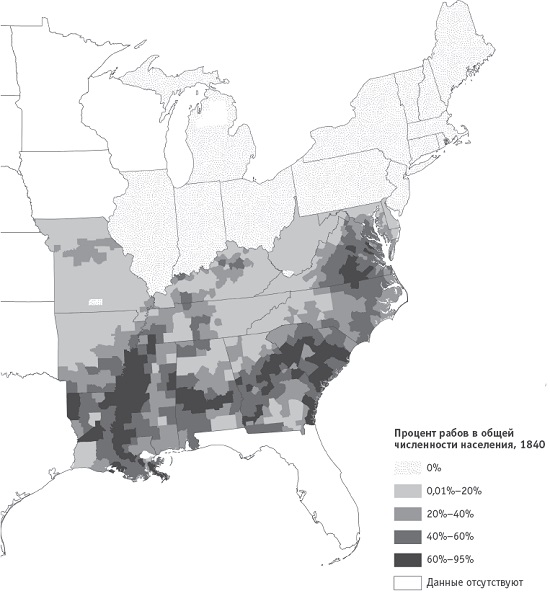 Рис. 3. Число рабов в графствах США в 1840 г.Во время гражданской войны погибло 600 000 человек; плантаторов среди жертв было мало. Хотя экономический институт рабства был отменен, в развитии Юга ясно прослеживается линия преемственности от этого института к плантаторскому земледелию, по прежнему требовавшему дешевой рабочей силы. Экстрактивные институты в южных штатах США были поколеблены лишь после Второй мировой войны, а окончательно обрушились только после того, как движение за гражданские права уничтожило политическую систему, которая служила им основой. И лишь после отказа от этой системы в 1950–1960 годах Юг начал медленно приближаться по экономическим показателям к Северу.Специфический вариант порочного круга, иллюстрациями которого могут служить и переход власти от Хайле Салассие к Менгисту, и переход от британского колониального управления в Сьерра Леоне к диктатуре Сиаки Стивенса, немецкий социолог Роберт Михельс назвал «железным законом олигархии». Олигархические институты самовоспроизводятся не только пока у власти пребывает одна и та же элита, но даже когда власть переходит к совершенно новым людям. Многие постколониальные лидеры Африки перебрались в те же резиденции, ставили на должности тех же людей, практиковали те же способы управления рынком и изъятия ресурсов, что и колониальные власти или монархи предшествующего периода.Версия порочного круга, названная «железным законом олигархии», говорит о том, что экстрактивные политические институты практически не создают ограничений для абсолютной власти, и ничто не мешает тому, кто занял место свернутого диктатора и получил контроль над государством. Конечно, «железный закон олигархии» на самом деле не является законом – по крайней мере, в том же смысле, в каком мы говорим о законах природы. Он не представляет собой неизбежного, безальтернативного пути, в чем мы убедились на примерах Славной революции в Англии или Реставрации Мейдзи в Японии.Ключевым фактором во всех ситуациях, в которых мы видели поворот в сторону инклюзивных институтов, было следующее: та или иная широкая коалиция смогла стать достаточно влиятельной политической силой, чтобы солидарно выступить против абсолютизма и заменить абсолютистские институты более инклюзивными и плюралистическими.Ни движение за независимость в Сьерра Леоне, ни заговор офицеров в Эфиопии не были революционными движениями под эгидой широких коалиций. Скорее, это были действия конкретных лиц и узких групп, стремившихся к власти, чтобы использовать эту власть для изъятия благ у других. Экстрактивные институты не только прокладывают дорогу для следующего режима (который, возможно, будет еще более порочным), но и создают почву для бесконечных конфликтов и гражданских войн.Глава 14. Ломая привычные схемыК 1966 году, когда Бечуаналенд обрел независимость и стал Ботсваной. Во всей стране имелось в целом 12 километров дороги с твердым покрытием, 22 человека, имеющих университетское образование, и около сотни людей со средним образованием. В следующие 45 лет она стала одним из самых динамично развивающихся государств мира. Сегодня в Ботсване самый высокий подушный доход среди всех стран Черной Африки.Каким образом Ботсване удалось сломать привычные схемы? Ответ очевиден – путем быстрого построения инклюзивных политических и экономических институтов после обретения независимости. С этого времени страна развивается демократическим путем, в ней происходят регулярные выборы на конкурентной основе, в истории Ботсваны не было гражданских войн и интервенций иностранных государств. Правительство укрепляет экономические институты, основанные на праве частной собственности, обеспечивает макроэкономическую стабильность и поощряет развитие инклюзивной рыночной экономики. Подобно Англии в Ботсване степень централизации государства была достаточно высока, а относительно плюралистические племенные институты пережили падение колониализма.Глава 15. В поисках причин процветания и бедностиПятьсот лет назад Мексика, а точнее, располагавшееся на ее территории государство ацтеков было явно богаче всех своих северных соседей, причем США обогнали Мексику только в XIX веке. Южная и Северная Корея были экономически, социально и культурно идентичны, пока по итогам Второй мировой войны страна не была разделена по 38 й параллели. Точно так же большинство примеров огромного разрыва в уровнях экономического развития относятся к последним двум столетиям. Неизбежна ли была сложившаяся ситуация?Чтобы ответить на этот вопрос, нам понадобится теория, объясняющая, почему некоторые нации процветают, в то время как другие пребывают в упадке и в бедности. Наша теория действует на двух уровнях. Первый – это различие между экстрактивными и инклюзивными экономическими и политическими институтами. Второй – это наше объяснение того, почему инклюзивные институты в некоторых странах мира появляются, а в других – нет. Первый уровень нашей теории посвящен интерпретации истории в свете развития институтов, а второй – тому, как история формирует институциональные пути развития государств.Центральный пункт нашей теории – это связь между инклюзивными экономическими и политическими институтами и благосостоянием. Инклюзивные экономические институты, обеспечивающие права собственности, создающие ровное игровое поле и привлекающие инвестиции в новые технологии и знания, более благоприятствуют экономическому росту, чем экстрактивные экономические институты, которые приводят к изъятию ресурсов у большинства в пользу меньшинства и не могут обеспечить права собственности или дать стимулы для экономической деятельности. Инклюзивные экономические институты поддерживают соответствующие политические институты и сами же, в свою очередь, опираются на них. А инклюзивные политические институты – это те, что обеспечивают широкое распределение политической власти и при этом позволяют достичь такой степени политической централизации, которая гарантирует законность и порядок, сохранность прав собственности и инклюзивную рыночную экономику. Равным образом, экстрактивные экономические институты синергетически связаны с экстрактивными политическими институтами, концентрирующими власть в руках меньшинства. Понятно, что это меньшинство стремится к сохранению и развитию экстрактивных экономических институтов, извлекая из них выгоду и используя ресурсы, чтобы упрочить свою политическую власть.Рост в условиях экстрактивных институтов возможен, но не будет устойчивым по двум причинам. Первая состоит в том, что устойчивый экономический рост требует инноваций, а инновации не могут не сопровождаться созидательным разрушением, которое привносит много нового в экономическую ситуацию и может дестабилизировать устоявшуюся политическую систему. Вторая причина заключается в том, что власть в условиях экстрактивных институтов дает возможность получать огромные выгоды за счет общества, и это делает политическую власть весьма желанной. Вследствие этого всегда будет действовать множество сил, толкающих общество под властью экстрактивных институтов в сторону большей политической нестабильности.Взаимодействие между экстрактивными экономическими и политическими институтами создает порочный круг, в котором экстрактивные институты имеют тенденцию к закреплению и усилению. Точно так же можно говорить и о благотворной обратной связи, соединяющей инклюзивные экономические и политические институты. Но ни порочный круг, ни благотворная обратная связь не предопределены. Наше объяснение перехода от экстрактивности к инклюзивности – историческое, и все же оно не предполагает, что в истории существует предопределенность. Важнейшие институциональные перемены происходили в результате реакции существовавших в тот момент институтов на точки перелома.Почему пути институциональных изменений так различаются в разных обществах? Ответ на этот вопрос надо искать в механизме институционального дрейфа. Подобно тому, как в двух изолированных одна от другой популяциях одного и того же вида наборы генов начинают постепенно все более и более различаться в результате случайных мутаций (так называемый «дрейф генов»), два изначально схожих человеческих общества тоже будут все больше расходиться вследствие «дрейфа институций».История здесь – ключевой фактор, потому что именно исторический процесс, благодаря институциональному дрейфу, создает различия, которые станут решающими в очередной критический момент. Однако наша теория не декларирует исторического детерминизма.К сожалению, предсказательная сила любой теории, в которой важное место занимают и небольшие отличия, и непредсказуемость, весьма невелика. В XV или даже в XVI столетии, не говоря уж о нескольких веках, последовавших за падением Римской империи, мало кто мог предвидеть, какой серьезный поворот в сторону инклюзивных институтов произойдет в Британии. Точно так же в разгар культурной революции в Китае вряд ли многие могли предположить, что эта страна скоро встанет на путь радикальных изменений своих экономических институтов, а впоследствии и на путь стремительного экономического роста. И все же это нельзя считать дефектами нашей теории. Обзор, который мы здесь представили, хорошо иллюстрирует ту мысль, что любой подход, основанный на историческом, географическом, культурном или иного рода детерминизме, неправилен.Наша теория позволяет сделать определенные предположения относительно того, общества какого типа имеют больше шансов добиться экономического роста в течение ближайших десятилетий. Нет никаких сомнений, что в ближайшие 50 и даже 100 лет Соединенные Штаты и Западная Европа, благодаря их инклюзивным институтам, будут оставаться богаче (причем значительно богаче) стран Черной Африки, Ближнего Востока, Центральной Америки и Юго-Восточной Азии.Нации, которые не смогли достичь практически никакого уровня политической централизации, такие как Сомали или Афганистан, вряд ли придут к экономическому росту. Напротив, страны, которые вероятнее всего испытают рост в ближайшие несколько десятилетий – возможно, даже при экстрактивных институтах, – это те страны, которые сегодня достигли определенного уровня политической централизации. В Черной Африке это Бурунди, Эфиопия, Руанда, а также Танзания. В Латинской Америке подобного можно ожидать от Бразилии, Чили и Мексики. Экономический рост в Китае, хотя и выглядит столь впечатляющим, на самом деле представляет собой еще один пример роста при экстрактивных институтах, который вряд ли перерастет в устойчивое экономическое развитие.Невозможно сконструировать процветание. Такие попытки конструирования предпринимаются в соответствии с двумя моделями. Первая, которую часто отстаивают международные организации вроде МВФ, подразумевает, что плохое развитие вызвано плохой экономической политикой, и вследствие этого «подопечным» странам предлагается определенный список улучшений.Многие страны по всему миру имитировали подобные реформы лишь в показном порядке. На самом деле реформы были навязаны этим странам, при этом никто не озаботился тем, что политические институты там действуют своим чередом.Плюрализм, краеугольный камень инклюзивных политических институтов, требует, чтобы доступ к политической власти была открыт для широких слоев общества, следовательно, когда исходным пунктом служат экстрактивные институты, допускающие к власти лишь узкую элитарную группу, это означает, что начинать необходимо с распределения власти в обществе.Что нужно сделать, чтобы запустить процесс расширения прав, а значит, развития инклюзивных политических институтов? Честный ответ должен быть таким: подобного рецепта не существует. Естественно, имеются несколько очевидных факторов, при которых повышается вероятность того, что процесс расширения прав начнется. К ним относится наличие определенного уровня централизации государственной власти; наличие укоренившихся политических институтов, обеспечивающих определенную степень плюрализма; наличие институтов гражданского общества, которые могли бы координировать протестные действия населения.